?АРАР                                                                                                     ПОСТАНОВЛЕНИЕ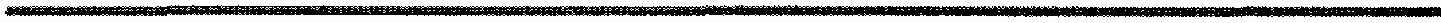 2012 йыл   16 ноябрь	         №  53                            16 ноября 2012 годаОб утверждении административного регламента по предоставлению муниципальной услуги «Прием   заявлений   и   выдача   документов   о   согласовании   проектов   границ   земельных   участков» в Сельском поселении Староарзаматовский сельсовет муниципального района Мишкинский район Республики Башкортостан	В соответствии с Конституцией Российской Федерации, Земельным  кодексом Российской Федерации, Федеральным законом от 06.10.2003 г. № 131-ФЗ «Об общих принципах организации местного самоуправления в Российской Федерации», Федеральным законом от 24.07.2007 г. № 221-ФЗ «О государственном кадастре недвижимости», Уставом администрации Сельского поселения Староарзаматовский сельсовет   ПОСТАНОВЛЯЮ:	1. Утвердить административный регламент по предоставлению муниципальной услуги «Прием   заявлений   и   выдача   документов   о   согласовании   проектов   границ   земельных   участков» (прилагается).   2.  Обнародовать настоящее постановление на информационном стенде в здании администрации Сельского поселения Староарзаматовский сельсовет по адресу: д.Малонакаряково ул.Ленина дом 8 и на веб-странице официального сайта муниципального района Мишкинский район Республики Башкортостан mishkan.ru.3. Контроль за исполнением настоящего постановления оставляю за собой.Глава Сельского поселенияСтароарзаматовский сельсовет:                                          В.А.АлкиевУтвержден ПостановлениемАдминистрации СП Староарзаматовский Сельсовет МР Мишкинский районРеспублики Башкортостан от 16.11.2012 г. № 53АДМИНИСТРАТИВНЫЙ   РЕГЛАМЕНТпредоставления  муниципальной   услуги  «Прием   заявлений   и   выдача   документов   о   согласовании   проектов   границ   земельных   участков»I. Общие положения	1.1.Административный  регламент  предоставления  муниципальной   услуги  «Прием   заявлений   и   выдача   документов   о   согласовании   проектов   границ   земельных   участков » (далее – административный  регламент) разработан в целях повышения качества исполнения  и  доступности результатов предоставления  муниципальной   услуги  «Прием   заявлений   и   выдача   документов   о   согласовании   проектов   границ   земельных   участков» (далее –  муниципальная   услуга ), создания комфортных условий для получателей результатов предоставления  муниципальной   услуги  (далее - заявители),  и  определяет порядок, сроки  и  последовательность действий (административных процедур) при предоставлении  муниципальной   услуги.1.2.Исполнение муниципальной услуги   в  администрации   Сельского поселения (далее – муниципальная функция) осуществляется в соответствии с:- Конституцией Российской Федерации;-  Земельным  кодексом Российской Федерации;- Федеральным законом от 06.10.2003 г. № 131-ФЗ «Об общих принципах организации местного самоуправления в Российской Федерации»;- Федеральным законом от 24.07.2007 г. № 221-ФЗ «О государственном кадастре недвижимости»;- Уставом администрации Сельского поселения Староарзаматовский сельсовет. 	1.3. Информирование о правилах предоставления муниципальной услуги,  о местонахождении  исполнителя  муниципальной услуг, сведения о месте нахождения и режиме работы органа,   осуществляющего муниципальные услуги: Почтовый адрес: 452346 РБ Мишкинский район д.Малонакаряково ул.Ленина дом 8Адрес электронной почты:  novoselki-ss84@mail.ruАдрес интернет-сайта на веб-странице МР Мишкинский район: mishkan.ru/Телефоны: (347 49) 2 41 25, 2 41 60.
Информация о местонахождении исполнителя муниципальной функции размещается: - на информационных стендах;
- на веб-странице интернет-сайта муниципального района Мишкинский район;   
- информационных бюллетенях.
  	1.4.  График    приема    обращений   в   администрации   Сельского    поселения Староарзаматовский сельсовет:   
         в рабочие дни – с 9.00 до 17.00 час.
         обеденный перерыв – с 13.00 до 14.00 час.
По телефону предоставляется следующая информация:контактные телефоны сотрудников администрации;график приема заявителей специалистами администрации;почтовый адрес, электронный адрес администрации  Сельского поселения.Информация о порядке предоставления муниципальной услуги предоставляется:- непосредственно в администрации   Сельского поселения;- с использованием средств почтовой, телефонной, электронной связи;- посредством размещения информации на информационных стендах, публикации в средствах массовой информации, издания информационных материалов.Для получения информации о процедуре предоставления муниципальной услуги (далее - информация о процедуре) заявители вправе обращаться: - в устной форме лично или по телефону к должностному лицу администрации  Сельского поселения. - в письменном виде в адрес главы администрации   Сельского поселения.Основными требованиями к информированию заявителя являются:- достоверности и полнота информации о процедуре;- четкость в изложении информации о процедуре; - удобство и доступность получения информации о процедуре;- оперативность предоставления информации о процедуре.Форма информирования может быть устной или письменной в зависимости от формы обращения заявителя.В случае устного обращения должностное лицо, осуществляющее устное разъяснение, должно принять все необходимые меры для ответа. При ответах на телефонные звонки и устные обращения граждан, специалисты администрации подробно и в вежливой (корректной) форме информируют обратившихся граждан по интересующим их вопросам. Ответ на телефонный звонок должен начинаться с информации о наименовании органа, в который позвонил гражданин, фамилии, имени,  отчества и должности специалиста, принявшего телефонный звонок.Специалисты администрации осуществляют информирование по телефону обратившихся граждан не более 10 минут.В случае если для подготовки ответа требуется продолжительное время, специалист администрации,  осуществляющий индивидуальное устное информирование, может предложить заявителю обратиться за необходимой информацией в письменном виде либо согласовать другое время для устного информирования.Специалист администрации, осуществляющий прием и консультирование (по телефону или лично), должен корректно и внимательно относиться к заявителям, не унижая их чести и достоинства. 1.5. Получатели муниципальных услуг: физические и юридические лица.1. 6. Муниципальные услуги предоставляются бесплатно.II. Стандарт предоставления  муниципальной   услуги	2.1. Наименование  муниципальной   услуги: предоставление  муниципальной   услуги  «Прием   заявлений   и   выдача   документов   о   согласовании   проектов   границ  земельных   участков». 	2.2. Наименование органа местного самоуправления, предоставляющего  муниципальную   услугу. Предоставление  муниципальной   услуги  осуществляет администрация   Сельского поселения Староарзаматовский сельсовет (далее по тексту – администрация).	2.3. Результат предоставления  муниципальной   услуги.Конечным результатом оказания  муниципальной   услуги  является:- постановление  о   согласование   проектов   границ   земельного   участка;-  отказ в  согласовании   проекта   границ   земельного   участка.Процедура предоставления  муниципальной   услуги  завершается путем получения заявителем постановления  о   согласовании   проектов   границ   земельного   участка, письма или отказа в  согласовании   проекта   границ   земельного   участка.	2.4.Срок предоставления  муниципальной   услуги.Общий срок предоставления  муниципальной   услуги  по  приему   заявлений   и   выдачу   документов   о   согласовании   проектов   границ   земельных   участков  составляет 30 дней с момента регистрации  заявления   и   документов  в журнале входящей документации.	2.5. Правовые основания для предоставления  муниципальной   услуги, предоставление  муниципальной   услуги  «Прием   заявлений   и   выдача   документов   о   согласовании   проектов   границ   земельных   участков»  осуществляется в соответствии со следующими нормативными правовыми актами:- Конституцией Российской Федерации;-  Земельным  кодексом Российской Федерации;- Федеральным законом от 06.10.2003 г. № 131-ФЗ «Об общих принципах организации местного самоуправления в Российской Федерации»;- Федеральным законом от 24.07.2007 г. № 221-ФЗ «О государственном кадастре недвижимости»;- Уставом администрации Сельского поселения Староарзаматовский сельсовет.	2.6.Исчерпывающий перечень  документов, необходимых для предоставления  муниципальной   услуги. Основаниями для рассмотрения администрацией вопроса  о   согласовании   проекта   границ   земельного   участка  является письменное обращение (заявление) заявителя. 	2.6.1. Заявление   о   согласовании   проекта   границ   земельного   участка  заявителем представляется лично или направляется почтовым отправлением. Заявление  может быть заполнено от руки или машинописным способом  и  распечатано посредством электронных печатающих устройств.	2.6.2. Муниципальная   услуга  предоставляется на основании надлежаще оформленного  заявления  на  согласование   проекта   границ   земельного   участка  и   документов, прилагаемых к нему (далее -  заявление  с  документами).	2.6.3.  Документы, прилагаемые к  заявлению   о   согласовании   границ   земельного   участка:- план  границ   земельного   участка;- правоустанавливающий  документ  на  земельный   участок  (при наличии);- правоустанавливающий  документ  на объект недвижимости (при наличии).	 2.6.4. В  заявлении  физического лица указываются сведения о заявителе, в том числе: фамилия, имя, отчество физического лица, наименование  и  реквизиты (серия, номер, кем  и  когда выдан)  документа, удостоверяющего личность, адрес постоянного или преимущественного проживания физического лица, сведения о  документах, уполномочивающих представителя физического лица от его имени подавать  заявление  о предоставлении информации. Заявление  должно содержать подпись заявителя либо его представителя. 	2.6.5. В  заявлении  юридического лица указываются полное наименование юридического лица, дата его государственной регистрации  и  основной государственный регистрационный номер, адрес места нахождения, почтовый адрес, сведения о  документах, уполномочивающих представителя физического лица или юридического лица подавать от их имени  заявление  о предоставлении информации. Заявление  юридического лица должно содержать подпись руководителя организации или иного уполномоченного лица, заверенную печатью организации. 	2.6.6. В  заявлении  может содержаться просьба заявителя о получении  документов  лично при его обращении или их направлении по почте. При отсутствии в  заявлении  указания на способ получения заявителем информации подготовленные  документы:- выдаются лично заявителю (его представителю), если  заявление  о предоставлении  услуги  было подано лично;- направляются заявителю по почте, если  заявление  о предоставлении  услуги  поступило по почте.	2.6.7. Специалист не вправе требовать от заявителя представления  документов, не предусмотренных настоящим административным  регламентом.	2.6.8.  Прием   документов  по предоставлению  муниципальной   услуги  осуществляется по адресу: РБ Мишкинский район д.Малонакаряково, ул.Ленина, 8.	2.7.Исчерпывающий перечень оснований для отказа в  приёме   документов, необходимых для предоставления  муниципальной   услуги:- наличие в представленных  документах  исправлений, не позволяющих однозначно истолковать их содержаний.	2.8. Исчерпывающий перечень оснований для отказа в предоставлении  муниципальной   услуги, непредставление  документов, указанных в пункте 2.6. настоящего административного  регламента.	2.9. Размер платы, взимаемой с заявителя, при предоставлении  муниципальной   услуги, информирование заинтересованных лиц осуществляется бесплатно.	2.10.Максимальный срок ожидания в очереди:- максимальный срок ожидания в очереди при подаче запроса о предоставлении муниципальных услуги  и  при получении результата предоставления муниципальной услуги – 20 минут.	2.11.Срок регистрации запроса заявителя о предоставлении муниципальной услуги: - срок регистрации запроса заявителя о предоставлении муниципальной услуги – 15 минут.	2.12. Требования к помещениям, в которых предоставляется муниципальная услуга:	2.12.1. Требования к размещению и оформлению помещений: -помещения администрации должны соответствовать санитарно – эпидемиологическим правилам и нормативам «Гигиенические требования к персональным электронно – вычислительным машинам и организации работы. СанПиН 2.2.2/2.4.1340-03» и «Гигиенические требования к естественному, искусственному и совмещенному освещению жилых и общественных зданий. СанПиН 2.2.1/2.1.1.1278-03»; -каждое рабочее место специалистов должно быть оборудовано персональным компьютером с возможностью доступа к необходимым информационным базам данных, печатающим и сканирующим устройствам.	2.12.2.Требования к размещению и оформлению визуальной, текстовой и мультимедийной информации: - размещение информационных стендов с образцами необходимых  документов.	2.12.3. Требования к оборудованию мест ожидания: - места ожидания должны быть оборудованы стульями и столами. Количество мест ожидания определяется исходя из фактической нагрузки и возможностей для их размещения в здании.	2.12.4. Требования к оформлению входа в здание: - здание (строение), в котором расположена администрация, должно быть оборудовано входом для свободного доступа заявителей в помещение; - вход в здание должен быть оборудован информационной табличкой (вывеской), содержащей следующую информацию: - наименование; место нахождения; режим работы.	2.12.5. Требования к местам приема заявителей: - кабинеты приема заявителей должны быть оборудованы информационными табличками с указанием: - номера кабинета; - фамилии, имени, отчества  и  должности специалиста, осуществляющего предоставление муниципальной услуги.	2.12.6. На территории, прилегающей к зданию (строению), в котором осуществляется  прием  граждан, оборудуются места для парковки автотранспортных средств. Доступ граждан к парковочным местам является бесплатным.	2.13. Показатели доступности качества предоставления  муниципальной   услуги .	2.13.1.Информация о месте, времени  и  сроках предоставления данной  муниципальной   услуги  доступна для всех граждан.	2.13.2.Соблюдение сроков предоставления данной  муниципальной   услуги, а так же отсутствие обоснованных жалоб со стороны заявителей.	2.13.3.Полнота предоставления данной  муниципальной   услуги  в соответствии с требованиями административного  регламента.	2.14. Иные требования, в том числе учитывающие особенности предоставления  муниципальной   услуги  в электронной форме.	2.14.1. Заявителями в предоставлении муниципальной услуги являются: - органы государственной власти Российской Федерации, субъектов Российской Федерации, органы местного самоуправления;  - юридические лица, в том числе иностранные (зарегистрированные в Российской Федерации в установленном законодательством порядке); - индивидуальные предприниматели; - физические лица (граждане Российской Федерации).	2.14.2. От имени физических лиц  и  индивидуальных предпринимателей могут действовать любые заинтересованные лица в соответствии с законодательством Российской Федерации.	2.14.3. От имени юридических лиц могут действовать лица, действующие в соответствии с законом, иными нормативными правовыми актами и учредительными  документами, без доверенности;  -  представители в силу полномочий, основанных на доверенности или договоре.	2.14.4. Место нахождения администрации: Почтовый адрес: 452346 РБ Мишкинский район, д.Малонакаряково, ул.Ленина, 8	2.14.5. График (режим) приема заинтересованных лиц по вопросам предоставления муниципальной услуги должностными лицами администрации с 09.00ч. – 17.00ч., выходные дни: суббота, воскресенье.	2.14.6. Справочные телефоны: 8 /34749/ 2-36-13Глава администрации   Сельского поселения: В.А.Алкиев;Телефон управ.делами администрации, предоставляющего услугу 8 /34749/ 2-41-60. 	2.14.7. Адрес интернет-сайта: mishkan.ru. 	Адрес электронной почты: novoselki-ss84@mail.ru.	2.14.8. Информация о порядке предоставления муниципальной услуги представляется:- непосредственно управ. делами администрации Сельского поселения при личном обращении;- с использованием средств почтовой, телефонной связи и электронной почты;посредством размещения в информационно-телекоммуникационных сетях общего пользования (в том числе в сети Интернет), публикации в средствах массовой информации.	2.14.9. Основными требованиями к информированию заявителей являются:- достоверность предоставляемой информации;- четкость изложения информации;- полнота информирования;- наглядность форм предоставляемой информации;- удобство и доступность получения информации;- оперативность предоставления информации.	2.14.10. В любое время с момента  приема   документов, заявитель имеет право на получение сведений о прохождении процедуры предоставления  муниципальной   услуги  при помощи телефона, средств Интернета, электронной почты, или посредством личного посещения администрации.	2.14.11. Для получения сведений о прохождении процедур по предоставлению  муниципальной   услуги  заявителем указываются (называются) дата  и  входящий номер, указанные в полученном заявителем втором экземпляре  заявления. Заявителю предоставляются сведения о том, на каком этапе (в процессе выполнения какой административной процедуры) находится представленный им пакет  документов. 	2.14.12. Порядок получения консультаций о предоставлении  муниципальной   услуги:Консультации по вопросам предоставления  муниципальной   услуги  осуществляется управляющим делами Сельского поселения при личном контакте с заявителями, а также с использованием средств Интернет, почтовой, телефонной связи и посредством электронной почты.	2.14.13. Консультации предоставляются по вопросам:- перечня  документов, необходимых для предоставления  муниципальной   услуги, комплектности (достаточности) представленных  документов;- источника получения  документов, необходимых для предоставления  муниципальной   услуги  (орган, организация  и  их местонахождение);- времени  приема   и   выдачи   документов;- сроков предоставления  муниципальной   услуги;- порядка обжалования действий (бездействия)  и  решений, осуществляемых  и  принимаемых в ходе предоставления  муниципальной   услуги.	2.14.14. Консультации  и   приём  граждан  и  организаций должностными лицами администрации осуществляется в соответствии с режимом работы, указанным в пункте 2.14.2. настоящего Административного  регламента.       2.15.Запрещается требовать от заявителя:- представления документов и информации или осуществления действий, представление или осуществление которых не предусмотрено нормативными правовыми актами, регулирующими отношения, возникающие в связи с предоставлением государственной услуги;- представления документов и информации, которые в соответствии с нормативными правовыми актами Российской Федерации, нормативными правовыми актами субъектов Российской Федерации и муниципальными правовыми актами находятся в распоряжении государственных органов, предоставляющих государственную услугу, иных государственных органов, органов местного самоуправления и (или) подведомственных государственным органам и органам местного самоуправления организаций, участвующих в предоставлении государственных или муниципальных услуг, за исключением документов, указанных в части 6 статьи 7 Федерального закона «ОБ ОРГАНИЗАЦИИ ПРЕДОСТАВЛЕНИЯ ГОСУДАРСТВЕННЫХ И МУНИЦИПАЛЬНЫХ УСЛУГ».III. Состав, последовательность  и  сроки выполнения административных процедур.	3.1.Последовательность административных действий.	3.1.1. Предоставление  муниципальной   услуги  включает в себя следующие административные процедуры: - прием   и  регистрация  заявления  с  документами;- проверка соответствия представленных  документов  требованиям настоящего административного  регламента;- отказ в предоставлении  муниципальной   услуги;- согласование   проекта   границ   земельного   участка; - выдача   документов  заявителю.	3.2. Приём   и  регистрация  заявления  с  документами .	3.2.1. Юридическим фактом для начала исполнения административной процедуры является письменное обращение заявителя в администрацию с  заявлением   о   согласовании   проекта   границ   земельного   участка  по установленной настоящим административным  регламентом  форме.Управляющий делами администрации Сельского поселения, ответственный за регистрацию входящей корреспонденции:- устанавливает личность заявителя, в том числе проверяет  документ, удостоверяющий личность, (статус) заявителя, либо полномочия представителя;- вносит в установленном порядке в журнал регистрации запись о  приеме   заявления:а) порядковый номер записи;б) дату  и  время  приема;в) данные о заявителе (ФИО, адрес, контактный телефон, e-mail (при наличии));г) цель обращения заявителя;д) свои фамилию  и  инициалы;е) проставляет на  заявлении  оттиск штампа входящей корреспонденции  и  вписывает номер  и  дату входящего  документа;ё) делает на копии  заявления  отметку о том, что  заявление   и   документы  приняты с указанием даты  и  времени  приема   документов, ставит свою подпись.Максимальный срок выполнения действий – 15 минут на одного заявителя.	3.2.2. Управляющий делами направляет принятое  заявление  для рассмотрения  и  определения главе Сельского поселения за производство по  заявлению.Максимальный срок выполнения действия – в день  приема   и  регистрации  заявления.	3.2.3. Глава Администрации:1) рассматривает  заявление   и   документы, приложенные к  заявлению;2) определяет специалиста, ответственного за производство по  заявлению, либо принимает решение о личном производстве по  заявлению;3) в порядке делопроизводства направляет  документы , принятые от заявителя, на исполнение.Максимальный срок выполнения действия – в день получения  документов  от специалиста, ответственного за  прием   документов.	3.2.4. Управляющий делами администрации принимает  заявление  с прилагаемым пакетом  документов  на исполнение.Максимальный срок исполнения данной административной процедуры составляет 2 дня.	3.3. Проверка соответствия  заявления  требованиям настоящего административного  регламента.	3.3.1. Юридическим фактом для начала исполнения административной процедуры является получение управляющим делами заявления  установленной настоящим административным  регламентом  формы  и  приложенных к нему  документов.	3.3.2. Управляющий делами проводит проверку:- заявления  на  согласование   проекта   границ   земельного  участка, которое заключается в установлении отсутствия противоречий между заявлением, представленным заявителем  муниципальной   услуги   и  образцом  заявления, предусмотренным административным  регламентом;- соответствия прилагаемых к нему  документов; - наличие оснований для отказа в предоставлении  муниципальной   услуги.При необходимости специалистом готовятся промежуточные запросы по существу  заявления  в необходимые инстанции. 	3.3.3. В случае выявления причин, установленных п. 2.7.  и  2.8. настоящего административного  регламента  управляющий делами переходит к процедуре «Отказ в предоставлении  муниципальной   услуги».	3.3.4.Максимальный срок исполнения данной административной процедуры составляет 3 дня.	3.4. Отказ в предоставлении  муниципальной   услуги.	3.4.1. Юридическим фактом для начала исполнения административной процедуры является наличие причин, препятствующих предоставлению  муниципальной   услуги.	3.4.2.Управляющий делами готовит  проект  письма об отказе в предоставлении  муниципальной   услуги.	3.4.3. Управляющий делами визирует  проект  письма у главы администрации.	3.4.3. После подписания письма главой администрации управляющий делами информирует по телефону заявителя о принятом решении, направляет письмо по электронной почте (если такой способ уведомления указан в  заявлении)  и  по почте направляет письмо об отказе в предоставлении  муниципальной   услуги.Максимальный срок выполнения данной административной процедуры составляет 3 рабочих дня.	3.5.  Согласование   проекта   границ   земельного   участка  	3.5.1.Основанием для начала действия является окончание проверки  заявления  с  документами   и  установление отсутствия причин в отказе в предоставлении  муниципальной   услуги.	3.5.2. Управляющий делами после проведения проверки готовит схему  проекта   границ   земельного   участка   и   проект  постановления  о   согласовании   проекта   границ   земельного   участка.	3.5.3. Схему  проекта   границ   земельного   участка   и   проект  постановления управляющий делами передает на рассмотрение главе администрации. 	3.5.4. Глава администрации рассматривает схему  проекта   границ   земельного   участка   и   проект  постановления  о   согласовании   проекта   границ   земельного   участка   и  подписывает их.	3.5.5.Управляющий делами администрации Сельского поселения:- проставляет в постановлении  о   согласовании   проекта   границ   земельного   участка  номер  и  дату;подшивает второй экземпляр постановления  о   согласовании   проекта   границ   земельного   участка  в дело;- отправляет  документы.Максимальный срок выполнения данной административной процедуры составляет 5 рабочих дней.	3.6.  Выдача   документов  заявителю.	3.6.1. Основанием для начала действия является поступление управляющему делами администрации, ответственному за  прием   и  отправление  документов, постановления  о   согласовании   проекта   границ   земельного   участка, схемы  проекта   границ   земельного   участка.	3.6.2. Управляющий делами администрации, ответственный за  прием   и  отправление  документов, по телефону:- извещает заявителя о дате, времени  и  месте вручения заявителю постановления  о   согласовании   проекта   границ   земельного   участка, схемы  проекта   границ   земельного   участка  в случае указания в  заявлении  способа получения выписки лично заявителем, либо простым письмом направляет постановление  и  схему в случае указания в  заявлении  способа получения постановления по почте;- в установленный срок вручает заявителю постановление  о   согласовании   проекта   границ   земельного   участка   и  схему  проекта   границ   земельного   участка  лично с получением от заявителя расписки в получении.Максимальный срок исполнения данной административной процедуры составляет 19 дней.IV. Порядок  и  формы контроля за предоставлением  муниципальной   услуги	4.1. Текущий контроль за соблюдением последовательности действий по предоставлению  муниципальной   услуги, определенных настоящим административным  регламентом,  и  принятием решений специалистами осуществляется главой администрации.	4.2. Управляющий делами, ответственный за предоставление  муниципальной   услуги  несет персональную ответственность за сроки  и  порядок исполнения каждой административной процедуры, указанной в настоящем административном  регламенте.Персональная ответственность управляющего делами закрепляется в его должностных инструкциях в соответствии с требованиями законодательства.	4.3. Контроль за предоставлением  муниципальной   услуги  осуществляет глава администрации в форме регулярных проверок. По результатам проверок глава администрации дает указания по устранению выявленных нарушений, контролирует их исполнение.Периодичность осуществления текущего контроля составляет 1 раз в год.	4.4. Контроль за полнотой  и  качеством предоставления  муниципальной   услуги  осуществляется на основании индивидуальных правовых актов (приказов) администрации Сельского поселения  и  обращений заинтересованных лиц в целях выявления  и  устранения нарушений прав заявителей, рассмотрения, принятия решений  и  подготовки ответов на обращения заявителей, содержащих жалобы на действия (бездействия) специалистов, а также проверки исполнения положений настоящего административного  регламента.	4.5. Периодичность проведения проверок может носить плановый характер (осуществляться на основании утвержденного графика проведения проверок)  и  внеплановый характер (по конкретным обращениям заинтересованных лиц).	4.6. При проверке могут рассматриваться все вопросы, связанные с предоставлением  муниципальной   услуги  (комплексные проверки) или отдельные вопросы (тематические проверки).	4.7. Для проведения проверки может привлекаться юрист администрации муниципального  района Мишкинский район (по  согласованию). Результат проверки оформляется в виде справки, в которой отмечаются выявленные недостатки  и  предложения по их устранению. Справка подписывается лицами, участвующими в проведении проверки. 	4.8. По результатам проведенных проверок в случае выявления нарушений прав заявителей осуществляется привлечение виновных лиц к дисциплинарной ответственности в соответствии с действующим законодательством. V. Порядок обжалования действий (бездействий) и решений, осуществляемых (принятых) в ходе предоставления  муниципальной   услуги	5.1. Действия (бездействие) и решения администрации, осуществляемые (принятые) в ходе предоставления муниципальной услуги, могут быть обжалованы заинтересованными лицами в досудебном и судебном порядке в соответствии с законодательством Российской Федерации.	5.2. Контроль деятельности специалистов осуществляет глава администрации.Заявители также могут обжаловать действия (бездействие):- специалистов администрации Сельского поселения;- главы администрации.Заявители могут обжаловать действия или бездействия Администрации в судебном порядке.	5.3. Заявители имеют право обратиться с жалобой лично или направить письменное обращение, жалобу (претензию). При обращении заявителей в письменной форме рассмотрение обращений граждан  и  организаций осуществляется в порядке, установленном нормативными правовыми актами Российской Федерации  и  Республики Башкортостан.Обращения иных заинтересованных лиц рассматриваются в течение 30 (тридцати) дней со дня их поступления.	5.4. Если в результате рассмотрения обращение признано обоснованным, то принимается решение об устранении нарушений  и  применении мер ответственности к управляющему дедами, допустившему нарушение в ходе предоставления  муниципальной   услуги.	5.5. Управляющий делами администрации Сельского поселения проводит личный  прием  заявителей по жалобам в соответствии с режимом работы администрации, указанным в пункте 2.14.2 настоящего административного  регламента. 	5.6. При обращении заявителей в письменной форме срок рассмотрения жалобы не должен превышать 30 (тридцати) дней с момента регистрации такого обращения. В исключительных случаях (в том числе при принятии решения о проведении проверки), а также в случае направления запроса другим органам исполнительной власти области, органам местного самоуправления  и  иным должностным лицам для получения необходимых для рассмотрения обращения  документов  и материалов глава администрации вправе продлить срок рассмотрения обращения не более чем на 30 (тридцати) дней, уведомив о продлении срока его рассмотрения заявителя.	5.7. Заявитель в своем письменном обращении (жалобе) в обязательном порядке указывает либо наименование органа, в которое направляет письменное обращение, либо фамилию, имя, отчество соответствующего ответственного лица, либо должность соответствующего лица, а также свои фамилию, имя, отчество (последнее - при наличии), полное наименование для юридического лица, почтовый адрес, по которому должны быть направлены ответ, уведомление о переадресации обращения, излагает суть предложения,  заявления  или жалобы, ставит личную подпись и дату.	5.8. По результатам рассмотрения жалобы ответственным лицом принимается решение об удовлетворении требований заявителя либо об отказе в удовлетворении жалобы. Письменный ответ, содержащий результаты рассмотрения обращения направляется заявителю. 	5.9. Если в письменном обращении не указаны фамилия заявителя, направившего обращение, и почтовый адрес, по которому должен быть направлен ответ, ответ на обращение не дается.	5.10. При получении письменного обращения, в котором содержатся нецензурные либо оскорбительные выражения, угрозы жизни, здоровью и имуществу должностного лица, а также членов его семьи, вправе оставить обращение без ответа по существу поставленных в нем вопросов и сообщить заявителю, направившему обращение, о недопустимости злоупотребления правом. 	5.11. Если текст письменного обращения не поддается прочтению, ответ на обращение не дается, о чем сообщается заявителю, направившему обращение, если его фамилия  и  почтовый адрес поддаются прочтению.	5.12. Если в письменном обращении заявителя содержится вопрос, на который заявителю многократно давались письменные ответы по существу в связи с ранее направляемыми обращениями,  и  при этом в обращении не приводятся новые доводы или обстоятельства, уполномоченное на то ответственное лицо вправе принять решение о безосновательности очередного обращения  и  прекращении переписки с заявителем по данному вопросу. О данном решении уведомляется заявитель, направивший обращение.	5.13. Если ответ по существу поставленного в обращении вопроса не может быть дан без разглашения сведений, составляющих государственную или иную охраняемую федеральным законом тайну, заявителю, направившему обращение, сообщается о невозможности дать ответ по существу поставленного в нем вопроса в связи с недопустимостью разглашения указанных сведений.	5.14. Если причины, по которым ответ по существу поставленных в обращении вопросов не мог быть дан, в последующем были устранены, заявитель вправе вновь направить повторное обращение.	5.15. Заявители вправе обжаловать решения, принятые в ходе предоставления  муниципальной   услуги, действия или бездействие лиц администрации, в судебном порядке.	5.16. Заявители могут сообщить о нарушении своих прав  и  законных интересов, противоправных решениях, действиях или бездействии должностных лиц, нарушении положений настоящего административного  регламента, некорректном поведении или нарушении служебной этики:- по номерам телефонов, содержащихся в пункте 2.6.3. к административному  регламенту;- на Интернет - сайт  и  по электронной почте органов, предоставляющих  муниципальную   услугу  (в случае его наличия).	5.17. Сообщение заявителя должно содержать следующую информацию:- фамилию, имя, отчество гражданина (наименование юридического лица), которым подается сообщение, его место жительства или пребывания;- наименование органа, должность, фамилию, имя и отчество специалиста (при наличии информации), решение, действие (бездействие) которого нарушает права и законные интересы заявителя;- суть нарушенных прав и законных интересов, противоправного решения, действия (бездействия);- сведения о способе информирования заявителя о принятых мерах по результатам рассмотрения его сообщения.Управляющий делами СельскогоПоселения Староарзаматовский сельсовет:                                                     Николаева Н.Н.             к Административному регламенту предоставления муниципальной услуги                                                                     Сельского поселения Староарзаматовский                                                                              сельсовет муниципального района Мишкинский район Республики Башкортостан»БЛОК-СХЕМА административных процедур,выполняемых при предоставлении муниципальной услуги«Прием заявлений и выдача документов о согласованиипроектов границ земельных участков» БАШ?ОРТОСТАН РЕСПУБЛИКА¹ЫМИШК" РАЙОНЫМУНИЦИПАЛЬ РАЙОНЫНЫ*И(КЕ АРЗАМАТАУЫЛ СОВЕТЫАУЫЛ БИЛ"М"¹ЕХАКИМИ"ТЕ452346, 	Кесе Накаряк ауылы, Ленин урамы, 8 тел.: 2-41-25, 2-41-60ИНН 0237000798  ОГРН 1020201685052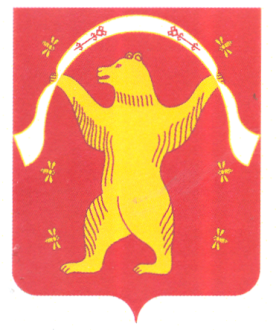 РЕСПУБЛИКА БАШКОРТОСТАНАДМИНИСТРАЦИЯСЕЛЬСКОГО ПОСЕЛЕНИЯСТАРОАРЗАМАТОВСКИЙСЕЛЬСОВЕТМУНИЦИПАЛЬНОГО РАЙОНАМИШКИНСКИЙ РАЙОНРЕСПУБЛИКИ БАШКОРТОСТАН452346, Малонакаряково, ул. Ленина, 8 тел.: 2-41-25; 2-41-60ИНН 0237000798  ОГРН 1020201685052